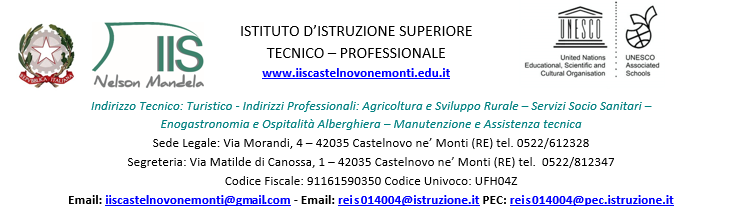 Castelnovo ne’ Monti, 29/05/2023OGGETTO: VERBALE DI VALUTAZIONE DEI TITOLI PER LA SELEZIONE DI UN ESPERTO ESTERNO PER “CORSO DI ABILITAZIONE ALL’USO DELLE TRATTRICI AGRICOLE E FORESTALI”Il giorno 29 del mese di maggio e dell’anno 2023 alle ore13:00 presso gli uffici di presidenza si è riunita la Commissione tecnica nominata dal Dirigente Scolastico in data 27/05/2023 con prot.n. 9887/IV.5 è composta da:Dott.ssa Monica Giovanelli Dirigente Scolastico- Presidente della CommissioneProf. Monti Massimo-Componente della CommissioneA.A. Gussetti Elisa-Componente della CommissioneLa Commissione iniziale operazioni esaminando le istanze pervenute alla scuola in conformità del Bando di selezione pubblicato con Prot.n. 8773/IV.5 del 13/05/2023.La Commissione prende atto che entro le ore 13,00 del 29/05/2023 è pervenuta n.1 domanda presentate in data:20/05/2023 – Prot. n. 9215/IV.5 – DINAMICA SOC. CONS. A.R.L.– Offerta bando di gara per affidamento a soggetto formatore per la realizzazione di CORSO ABILITAZIONE USO TRATTRICI AGRICOLE E FORESTALI  (busta non aperta);29/05/2023 – Prot. n. 10013/IV.5 - DINAMICA SOC. CONS. A.R.L.– Offerta bando di gara per affidamento a soggetto formatore per la realizzazione di CORSO ABILITAZIONE USO TRATTRICI AGRICOLE E FORESTALI (busta aperta);Dopo aver verificato la conformità della presentazione a quanto richiesto dal Bando di selezione, la commissione dichiara ammissibile l’istanza presentata.Vengono pertanto individuati i seguenti esperti esterni:Sig. MAGNAVACCHI ADELFO, nato a Ciano D’Enza il 14/06/1955, legale rappresentante della DINAMICA SOC. CONS. A.R.L.I lavori della Commissione si concludono alle ore 13:30Il presente verbale viene reso pubblico mediante affissione all'albo pretorio e al sito web della scuola: www.iiscastelnovonemonti.edu.itAvverso il seguente provvedimento è ammesso ricorso, da presentare al Dirigente Scolastico, entro 7 gg dalla data di pubblicazione dello stesso nell’apposita sezione di pubblicità legale presente sul sito web dell’istituzione scolastica, trascorso tale termine la graduatoria diventerà definitiva     Il PresidenteIl ComponenteIl ComponenteDott.ssa Monica GiovanelliProf.Monti MassimoA.A. Gussetti Elisa